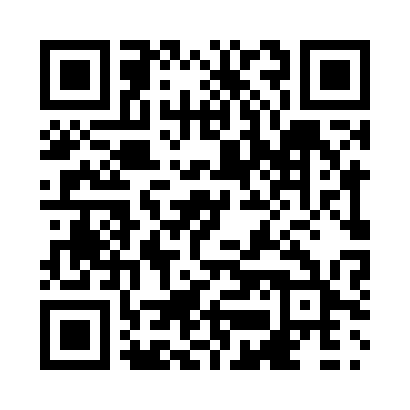 Prayer times for Paugh Lake, Ontario, CanadaMon 1 Jul 2024 - Wed 31 Jul 2024High Latitude Method: Angle Based RulePrayer Calculation Method: Islamic Society of North AmericaAsar Calculation Method: HanafiPrayer times provided by https://www.salahtimes.comDateDayFajrSunriseDhuhrAsrMaghribIsha1Mon3:285:261:156:389:0311:012Tue3:295:261:156:389:0311:013Wed3:305:271:156:389:0311:004Thu3:315:281:156:389:0210:595Fri3:325:281:156:379:0210:586Sat3:335:291:166:379:0210:587Sun3:345:301:166:379:0110:578Mon3:355:311:166:379:0110:569Tue3:375:321:166:379:0010:5510Wed3:385:321:166:379:0010:5411Thu3:395:331:166:368:5910:5212Fri3:415:341:166:368:5810:5113Sat3:425:351:166:368:5810:5014Sun3:445:361:176:358:5710:4915Mon3:455:371:176:358:5610:4716Tue3:475:381:176:358:5510:4617Wed3:485:391:176:348:5510:4518Thu3:505:401:176:348:5410:4319Fri3:525:411:176:338:5310:4220Sat3:535:421:176:338:5210:4021Sun3:555:431:176:328:5110:3822Mon3:575:441:176:328:5010:3723Tue3:585:451:176:318:4910:3524Wed4:005:461:176:318:4810:3325Thu4:025:471:176:308:4710:3226Fri4:035:481:176:298:4610:3027Sat4:055:491:176:298:4410:2828Sun4:075:501:176:288:4310:2629Mon4:095:521:176:278:4210:2530Tue4:105:531:176:268:4110:2331Wed4:125:541:176:268:3910:21